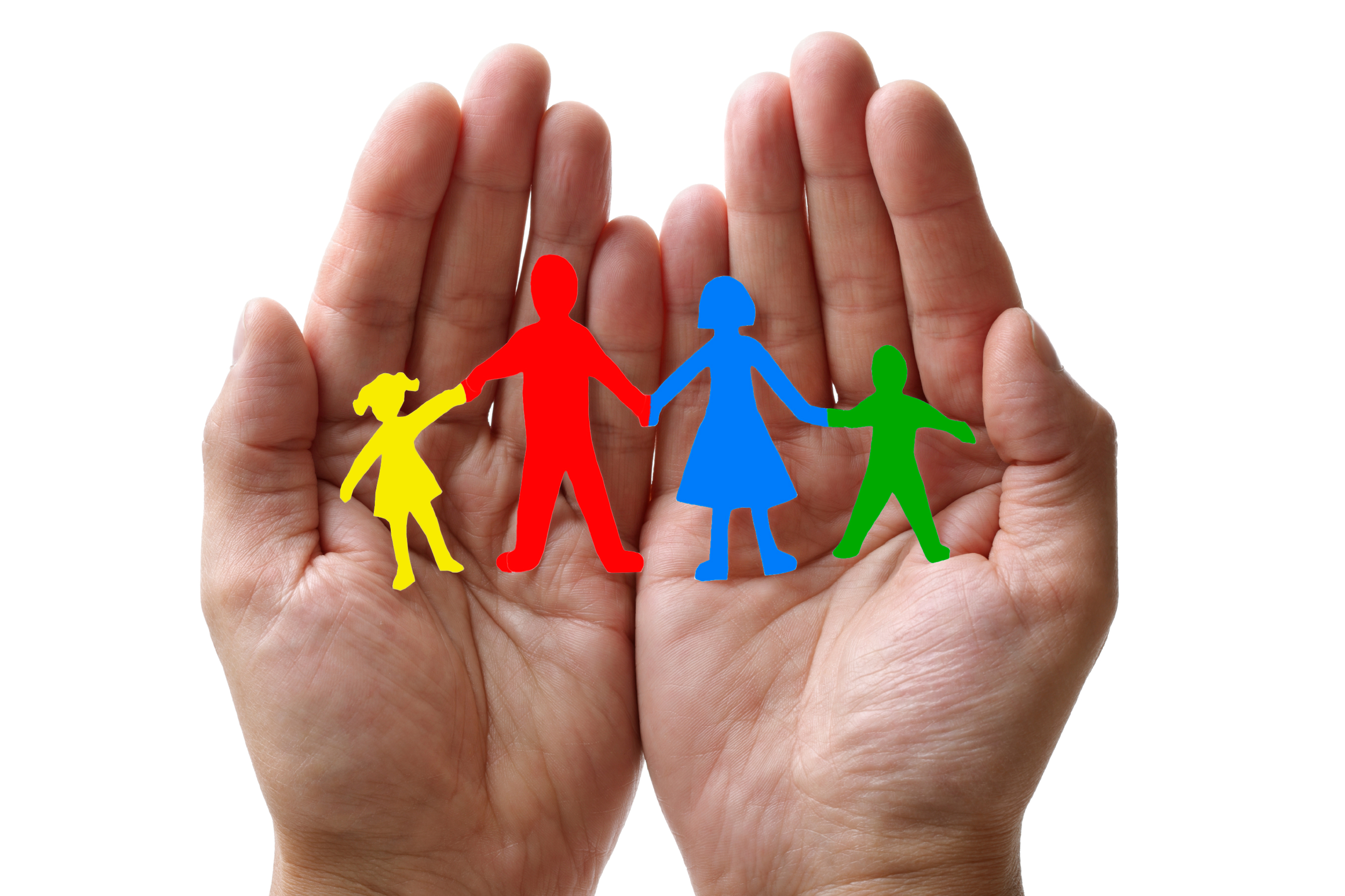 Proyecto de Comunidades de Familia-a-Familia (F2FC) Conectando familias de personas con Sordo-Ceguera a través de Tecnología de DistanciaF2FC ofrece una forma única para que las familias de personas con sordo-ceguera se conecten, compartan información y recursos, se ofrezcan apoyo mutuo. F2FC está abierto a todas las familias de personas con sordo-ceguera, independientemente de la edad o el diagnóstico de su familiar.Las reuniones serán de septiembre de 2022 a mayo de 2023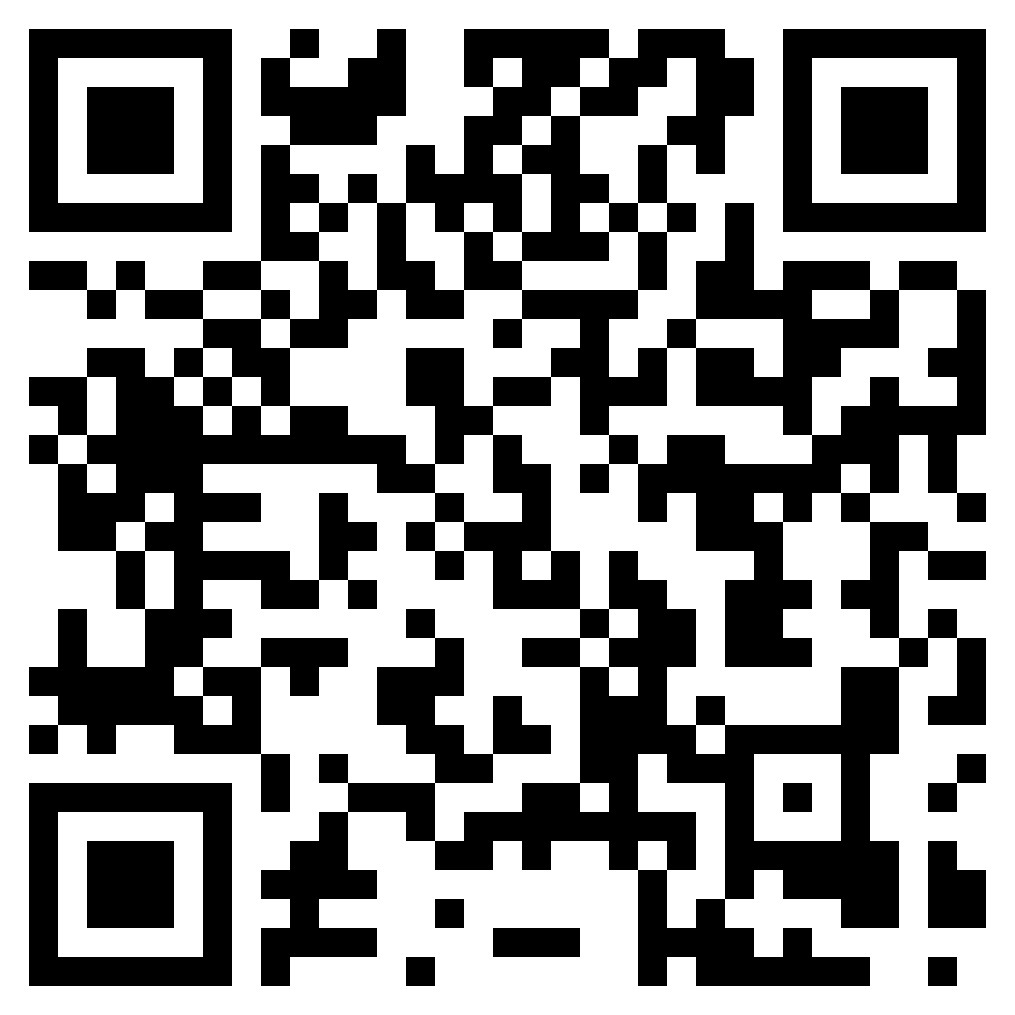 el primer martes de cada mes,a las 7:30 p.m. hora del este por 90 minutosLas reuniones serán en Zoom y/o por teléfonoLas reuniones tienen una combinación de conversación estructurada y participación abierta Los temas son elegidos por el grupo e incluyen temas generales sobre discapacidad, sordoceguera y sus intersecciones y otros temas como atención médica, educación, relaciones familiares, autocuidado, liderazgo familiar, y otrosUna madre dijo, “al estar conectado con otras familias especiales, me doy cuenta de que no estamos solos y que nos apoyamos mutuamente.”